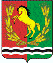 АДМИНИСТРАЦИЯ                                 МУНИЦИПАЛЬНОГО ОБРАЗОВАНИЯ                                    КИСЛИНСКИЙ СЕЛЬСОВЕТАСЕКЕЕВСКОГО  РАЙОНА  ОРЕНБУРГСКОЙ  ОБЛАСТИ П О С Т А Н О В Л Е Н И Е15.02.2022                                        с. Кисла                                                №13-пОб утверждении Порядка внесения изменений в перечень Главных администраторов доходов бюджетамуниципального образования Кислинский сельсовет Асекеевскогорайона Оренбургской областиВ соответствии со статьей 160.1 Бюджетного кодекса Российской Федерации, Постановлением Правительства Российской Федерации от 16.09.2021 № 1569 «Об утверждении общих требований к закреплению за органами государственной власти (государственными органами) субъекта Российской Федерации, органами управления территориальными фондами обязательного медицинского страхования, органами местного самоуправления, органами местной администрации полномочий главного администратора доходов бюджета и к утверждению перечня главных администраторов доходов бюджета субъекта Российской Федерации, бюджета территориального фонда обязательного медицинского страхования, местного бюджета», руководствуясь статьей 27 Устава муниципального образования  Кислинский сельсовет Асекеевского района Оренбургской области, постановляю:1. Утвердить Порядок внесения изменений в перечень главных администраторов доходов бюджета муниципального образования муниципального образования  Кислинский сельсовет Асекеевского района Оренбургской области согласно приложению к постановлению.2. Разместить настоящее постановление на официальной интернет-странице муниципального образования муниципального образования  Кислинский сельсовет Асекеевского района Оренбургской области портала администрации муниципального образования  Кислинский сельсовет Асекеевского района Оренбургской области: https://mo-kisla.ru/3. Настоящее постановление вступает в силу со дня его подписания и применяется к правоотношениям, возникающим при составлении и исполнении бюджета  муниципального образования  Кислинский сельсовет Асекеевского района Оренбургской области, начиная с бюджета на 2022 год и на плановый период 2023 и 2024 годов.Глава администрации                                                                    В.Л. Абрамов Приложение к постановлению администрации муниципального образования Асекеевский район от 15.02.2022 № 13-пПорядок внесения изменений в перечень главных администраторов доходовбюджета муниципального образования Кислинский сельсовет Асекеевского района Оренбургской области  Настоящий Порядок внесения изменений в перечень главных администраторов доходов бюджета муниципального образования Кислинский сельсовет  Асекеевского района Оренбургской области  (далее - Порядок) разработан в соответствии с постановлением Правительства Российской Федерации от 16.09.2021 № 1569 «Об утверждении общих требований к закреплению за органами государственной власти (государственными органами) субъекта Российской Федерации, органами управления территориальными фондами обязательного медицинского страхования, органами местного самоуправления, органами местной администрации полномочий главного администратора доходов бюджета и к утверждению перечня главных администраторов доходов бюджета субъекта Российской Федерации, бюджета территориального фонда обязательного медицинского страхования, местного бюджета» и определяет порядок и сроки внесения изменений в перечень главных администраторов доходов бюджета муниципального образования  Кислинский сельсовет Асекеевского района Оренбургской области (далее - Перечень), утверждаемый постановлением администрации муниципального образования  Кислинский сельсовет Асекеевского района Оренбургской области.В Перечень могут быть внесены изменения в следующих случаях:- изменение состава и (или) полномочий главных администраторов доходов бюджета муниципального образования Кислинский сельсовет  Асекеевского района  Оренбургской области (далее - главные администраторы доходов);- изменение кода и (или) наименования кода классификации доходов бюджета (кода вида (подвида) доходов);3. Внесение изменений в Перечень осуществляется главой  администрации муниципального образования  Кислинский сельсовет Асекеевского района,  без внесения изменений в постановление администрации муниципального образования Асекеевский район Оренбургской области, утверждающее  Перечень, на основании предложений главных администраторов доходов.Главные администраторы доходов, в случае необходимости внесения изменений в Перечень, не позднее 5 дней со дня их возникновения представляют в финансового отдела соответствующие предложения с указанием следующей информации:основание для внесения изменения в Перечень;код и наименование главного администратора доходов;код и наименование кода вида (подвида) доходов.Финансовый отдел:-	в течение 3 рабочих дней, следующих за датой поступления информации, рассматривает ее на соответствие требований, установленных пунктами 2 и 4 настоящего Порядка;-	при отсутствии замечаний в срок не позднее 5 рабочих дней, следующих за датой поступления информации, вносит изменения в Перечень;-	в случае наличия замечаний письменно уведомляет главного администратора доходов об отказе во внесении изменений в Перечень с указанием причин, послуживших основанием для отказа.